О проекте федерального закона № 683391-7 «О внесении изменений в статью 71-1 Закона Российской Федерации «О занятости населения в Российской Федерации» (в части перевода услуг по информированию о положении на рынке труда в субъекте Российской Федерации и организации ярмарок вакансий и учебных рабочих мест в число полномочий органов государственной власти субъектов Российской Федерации в области содействия занятости населения) Государственное Собрание (Ил Тумэн) Республики Саха (Якутия)                                      п о с т а н о в л я е т:1. Поддержать проект федерального закона № 683391-7 «О внесении изменений в статью 71-1 Закона Российской Федерации «О занятости населения в Российской Федерации» (в части перевода услуг по информированию о положении на рынке труда в субъекте Российской Федерации и организации ярмарок вакансий и учебных рабочих мест в число полномочий органов государственной власти субъектов Российской Федерации в области содействия занятости населения), внесенный Самарской Губернской Думой.2. Направить настоящее постановление в Комитет Государственной Думы Федерального Собрания Российской Федерации по труду, социальной политике и делам ветеранов.3. Настоящее постановление вступает в силу с момента его принятия.Председатель Государственного Собрания   (Ил Тумэн) Республики Саха (Якутия) 					П.ГОГОЛЕВг.Якутск, 19 июня 2019 года 	   ГС № 257-VI                        ГОСУДАРСТВЕННОЕ СОБРАНИЕ(ИЛ ТУМЭН)РЕСПУБЛИКИ САХА (ЯКУТИЯ)                          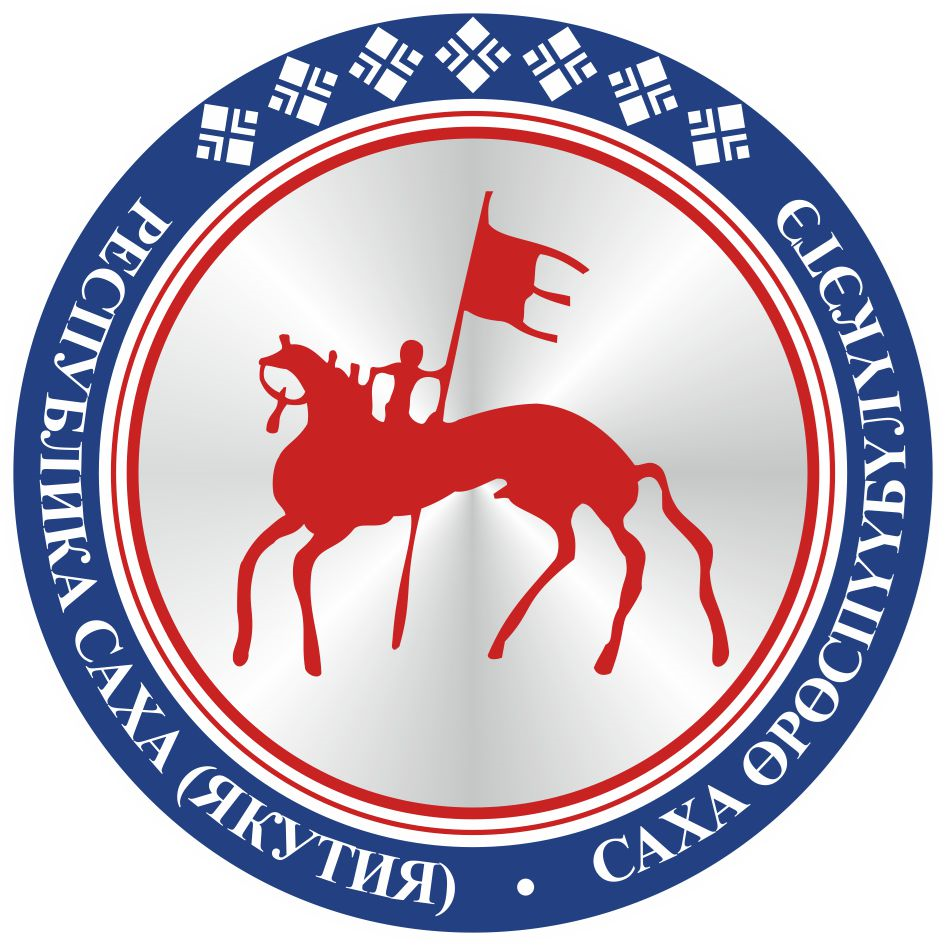                                       САХА  ЈРЈСПҐҐБҐЛҐКЭТИНИЛ ТYMЭНЭ                                                                      П О С Т А Н О В Л Е Н И ЕУ У Р А А Х